Рабочий листТема: «Преобразование рациональных, логарифмических, степенных, иррациональных выражений (задание № 7 профильного уровня математики)».Рациональные выраженияФормулы сокращенного умножения(a-b)(a+b) =     2ab +   2ab + II. Способы разложения многочлена на множители.Вынесение общего множителя за скобки.Применение формул сокращенного умножения.Способ группировки.Разложение квадратного трехчлена на множители по        формуле  ,        где    квадратного трехчленаЛогарифмические выражения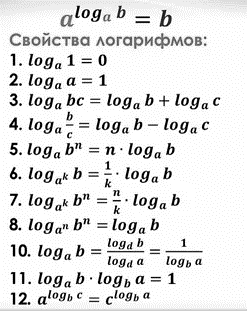 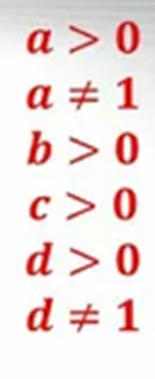 Преобразование степенных выражений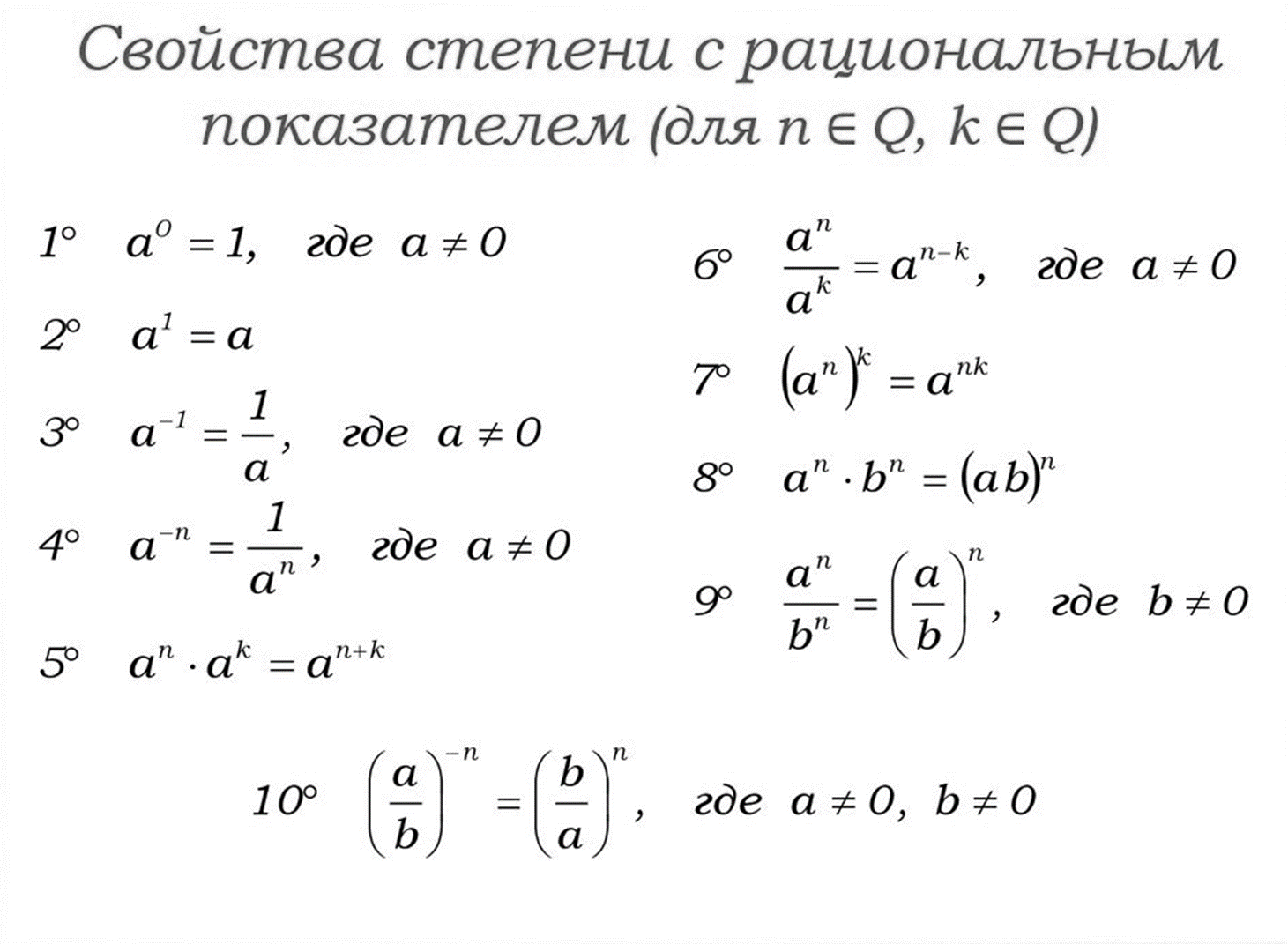           Иррациональные выражения.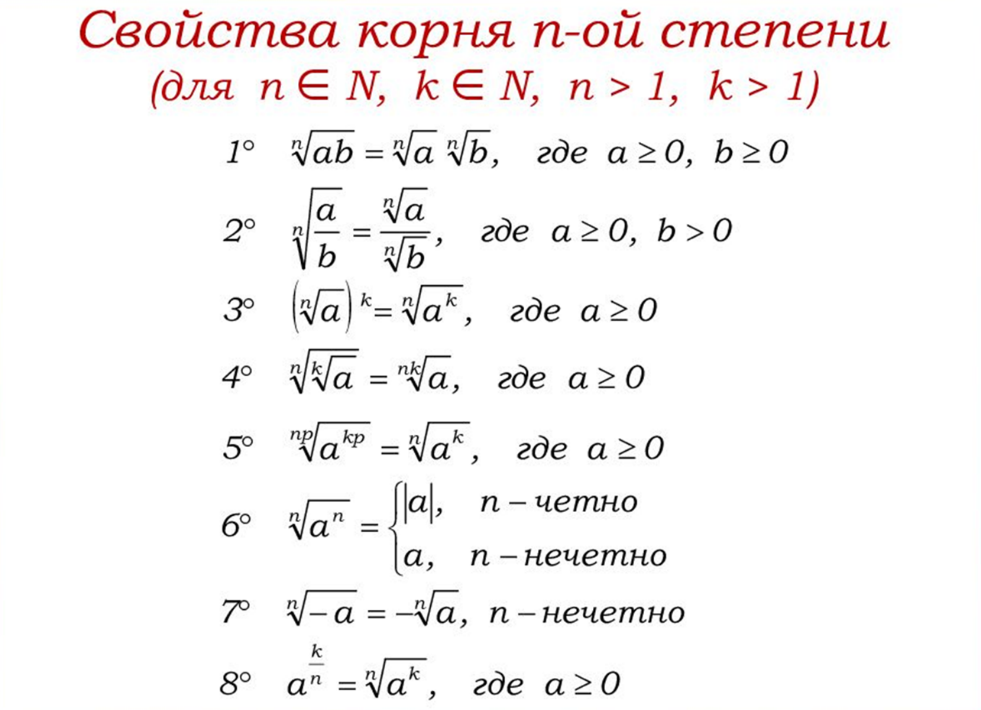 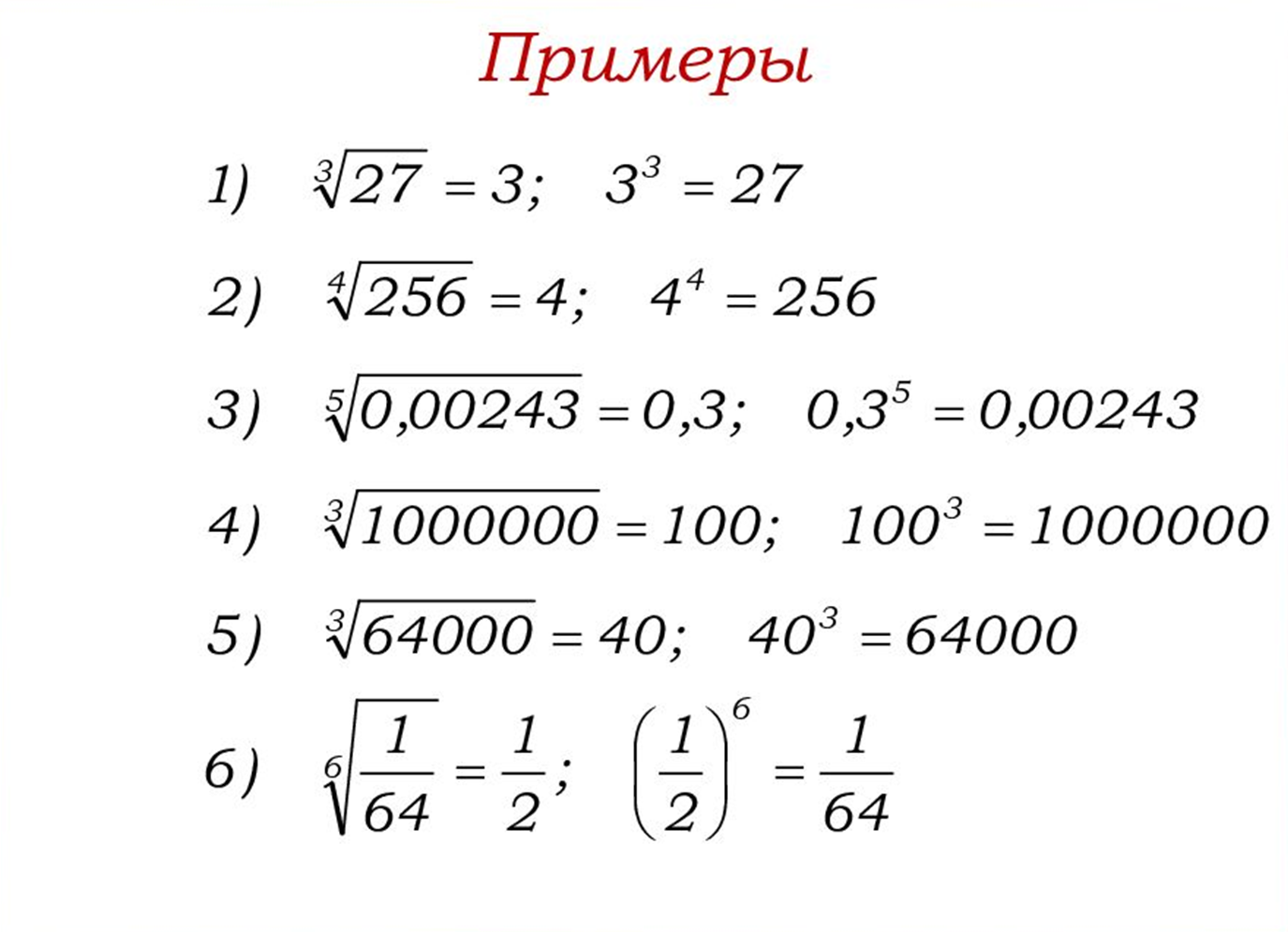 ЗаданияРешениеНайдите значение выражения№ 1.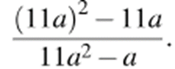 Вынесение общего множителя за скобки№ 2. 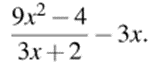 В числителе формула разности квадратов№ 3.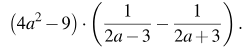 Формула разности квадратов и приведение дробей к общему знаменателю№ 4. 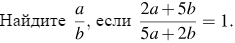 № 5. Найдите   6a – 11b + 50,           если   =9№ 6. Найдите  № 7.   +  - у)ЗаданияРешениеНайдите значение выражения№ 1.№ 2. 5·№ 3. № 4. № 5. № 6. № 7. № 8. № 9.№ 10. № 11.№ 12.№ 13.№ 14.( ) ,  если ЗаданияРешениеНайдите значение выражения№ 1.· Привести к одному основанию 11№ 2. · :  Разложить 35 на множители 5 и 7№ 3.Привести к одному основанию 3№ 4.· ·Представить 0,8 в виде обыкновенной дроби, 20 разложить на множители 4 и 5№ 5. Формула № 6.28 разложить на множители 4 и 7№ 7.   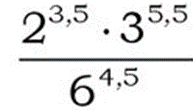 6 разложить на множители 2 и 3№ 8.   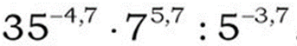 35 разложить на множители 7 и 5№ 9.·  ·  при a = 14  Формула № 10. при a =Формулы и № 11. при a = 7Формулы и № 12. при b >0Формулы ;  и (=№ 13. x   при x = 0,1Заменить 25 степенью числа 5 , формулы, (=№ 14. : x  при x = Заменить 4 степенью числа 2, формула№ 15. , если g(x)= ЗаданияРешениеНайдите значение выражения№ 1. Формула разности квадратов№ 2. (- )·( )Формула разности квадратов№ 3. Формула№ 4.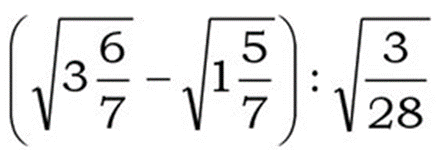 № 5.    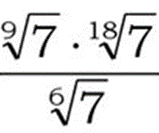 Формула№ 6. · · 5Формула№ 7. + № 8.  при m=27Формула№ 9.   при  b>0Формула№ 10. x+   при x ≤ 2Формула№ 11. + Формула